День родителя в МБДОУ «Детский сад № 160»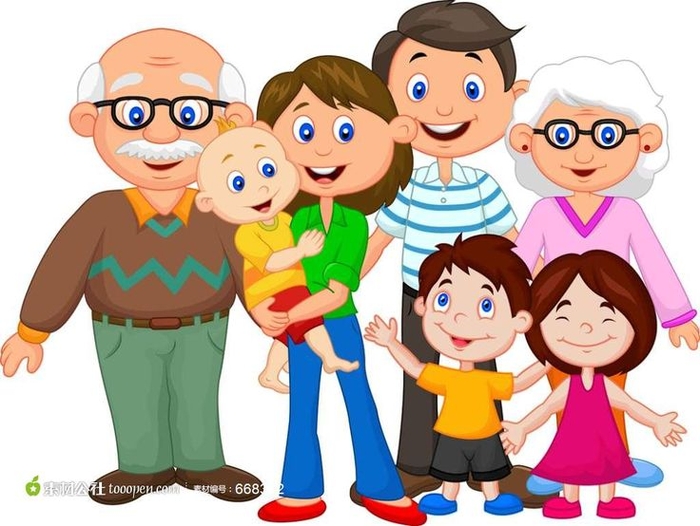 Спешите, спешите, спешите скорейПроводим для вас День открытых дверей!Дата проведения 24.04.2019 года                        Время проведения 16.00 – 19.00Адрес: г. Иваново, пер. Ульяновский, д.4ПОЗНАКОМЬТЕСЬ С ПЛАНОМ МЕРОПРИЯТИЙ,                                                 КОТОРЫЕ ВЫ МОЖЕТЕ ПОСЕТИТЬ: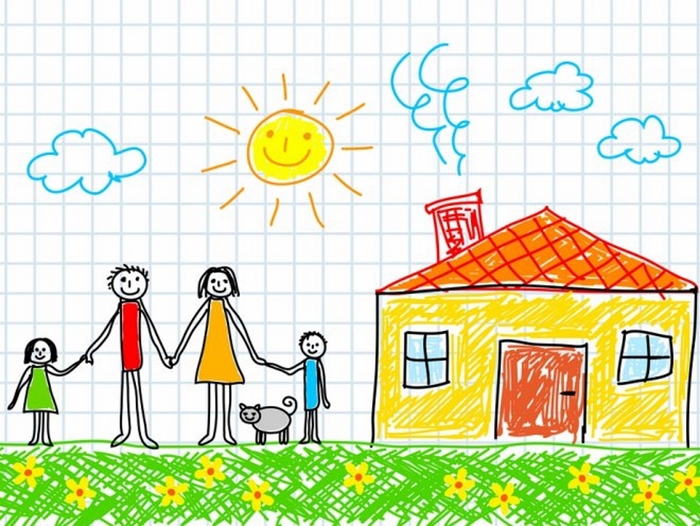 Тема мероприятияЦели мероприятияГруппа Время Встреча гостейпрезентация «Наш детский сад», экскурсия по детскому саду16.00Выставка детского творчестваЗнакомство с работами детей дошкольного возрастаХоллы 1и 2 этажей16.00-19.00Дегустация блюд  Знакомство с блюдами, включенными в 10-дневное менюХолл 1 этажа16.00 полдник 18.00 ужинПрактикум для родителей «Познаем и экспериментируем»Развитие познавательных способностейсредняя группа «Солнышко» 16.00-16.20«Фитнес на свежем воздухе»»Подвижные игры на прогулкеРазвитие физических качеств, умений и навыков; Прогулочный участок группы «Теремок»16.00-16:. 0Мастер-класс«Виды нетрадиционной аппликации»Развитие мелкой моторики рук и зрительной координации; развитие творческих способностей и эстетического вкуса детей; развитие положительных эмоций и уверенности в себе.Подготовительная группа«Звездочка»16.15-16.45Творческая мастерская«Живой песок»Нетрадиционные методы лепки; развитие мелкой моторики рук, развитие творческих способностей детей; развитие положительных эмоций 1 младшая группа«Колокольчик»16.15-16.30Театральная студия Спектакль «Под грибом!»Развитие личности ребенка через театрализованную деятельность, формирование навыков коллективной работы, развитие творческого и художественно-образного мышления.Подготовительная группа«Росточек»16.30-17.00Круглый стол Встреча с родителями будущих воспитанниковОбсуждение проблем адаптации детей раннего и младшего дошкольного возраста при поступлении в ДОУ(вручение памяток,заполнение "Анкеты родителей", решение организационных вопросов, пожелания родителей в книге «Отзывов и предложений».17.30-18.30Индивидуальные консультации по интересующим родителей вопросамОказание помощи родителям в решении их проблем.Индивидуальные консультации18.30-19.00